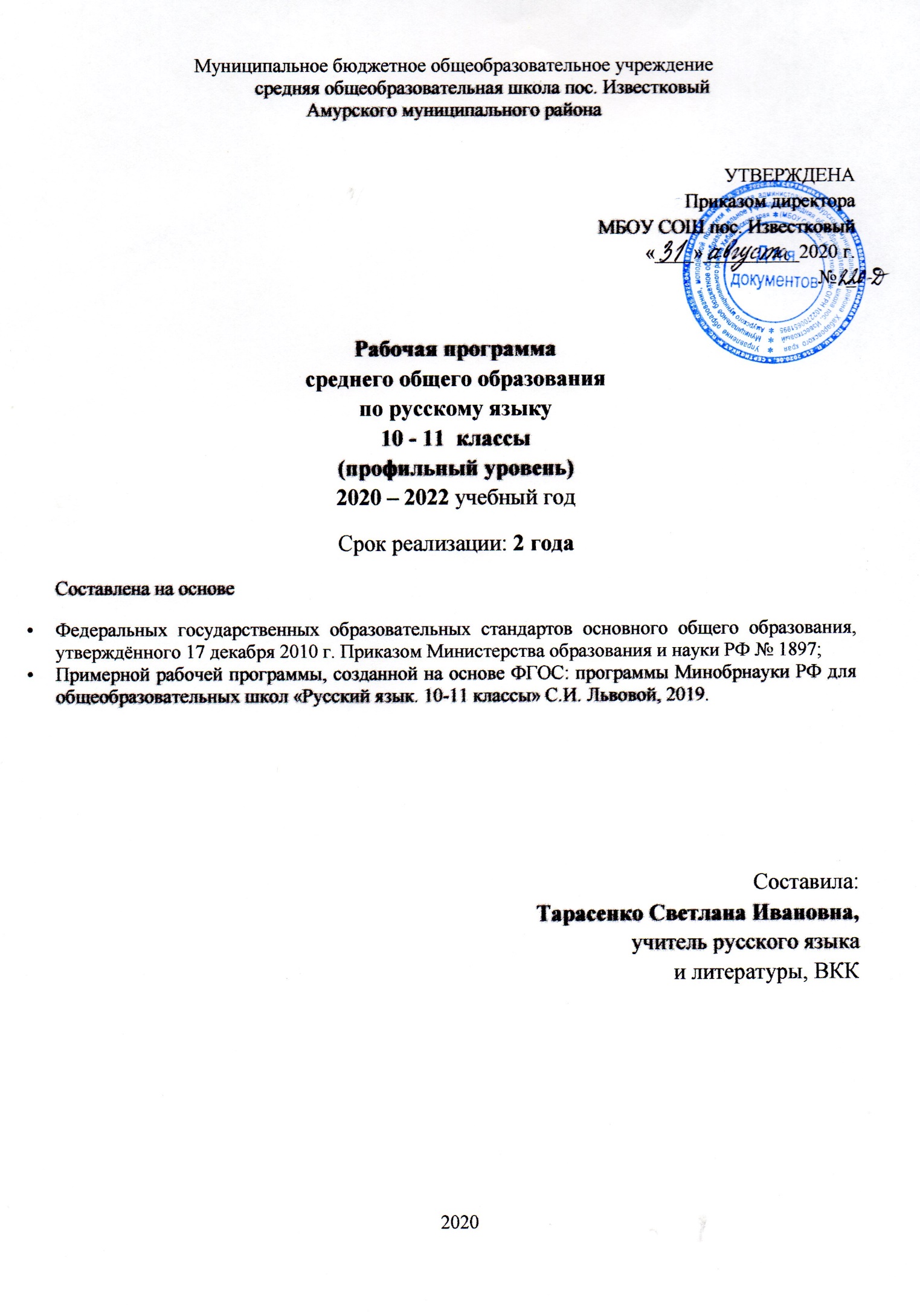 ПОЯСНИТЕЛЬНАЯ ЗАПИСКАНормативные правовые документы Рабочая программа составлена на основе:- Федеральных государственных образовательных стандартов основного общего образования, утверждённого 17 декабря 2010 г. Приказом Министерства образования и науки РФ № 1897;– ФГОС среднего общего образования, утв. приказом Минобрнауки России от 17.05.2012 № 413;- Федерального закона от 29. 12. 2012 № 273 - ФЗ  «Об образовании в РФ»;- Приказа Минобрнауки России от 31 декабря 2015 года № 1578 «О внесении изменений во ФГОС СОО; - Основной образовательной программы среднего общего образования МБОУ СОШ  пос. Известковый, Амурского муниципального района;- Учебного плана школы пос. Известковый Амурского муниципального района;- Примерной программы по русскому языку, программы Минобрнауки РФ для общеобразовательных школ «Русский язык. 10-11 классы» С.И. Львовой, 2019. 	УМК: 1) Львова С.И. Русский язык. 10 класс: учебник для общеобразовательных организаций (базовый и углублённый уровни) / С.И. Львова, В.В. Львов. – М.: Мнемозина, 2019. 2) Львова С.И. Русский язык. 11 класс: учебник для общеобразовательных организаций (углублённый уровень) / С.И. Львова, В.В. Львов. – М.: Мнемозина, 2019. 	Главная цель обучения русскому языку на профильном уровне среднего (полного) общего образования – стремление к высокому уровню овладения родным языком как важнейшему условию успешности гражданина в социуме.Изучение русского языка на углублённом уровне среднего (полного) общего образования направлено на достижение следующих целей: углубление знаний о лингвистике как науке; о языке как многофункциональной развивающейся системе; о взаимосвязи основных единиц и уровней языка; о языковой норме, ее функциях; совершенствование умений опознавать, анализировать, сопоставлять, классифицировать языковые явления и факты с учетом их различных интерпретаций; в необходимых случаях давать исторический комментарий к языковым явлениям; развитие способности к социальной адаптации, к речевому взаимодействию; формирование готовности к осознанному образования; воспитание гражданственности и патриотизма; формирование представления о русском языке как духовной, нравственной и культурной ценности народа; применение полученных знаний и умений в собственной речевой практике; совершенствование нормативного и целесообразного использования языка в различных сферах общения. 	Для достижения поставленной цели следует решить основные задачи:овладеть эффективными способами речевого общения; совершенствовать умения и навыки, связанные с речевой деятельностью; добиться существенного продвижения в освоении функциональной грамотности; овладеть навыками исследовательской работы, навыками самообразования; научиться анализировать сложные и неоднозначно трактуемые в лингвистике языковые явления, приобрести опыт проведения лингвистического эксперимента.углубить представление об эстетической функции родного языка как языка великой русской литературы; понять истоки выразительности словесного искусства; осмыслить тесную взаимосвязь русского языка и литературы;повторить, обобщить, систематизировать знания по русскому языку, полученные в 5 – 9 классах, и добиться существенного развития практических умений и навыков, связанных с разнообразными видами анализа языковых единиц и грамотным, правильным, уместным, выразительным употреблением их в устной и письменной речи.Общая характеристика учебного курсаРусский язык в 10-11 классахВ содержании программы реализован актуальный в настоящее время личностно-ориентированный и коммуникативно-когнитивный подход к обучению, что выражается в установлении взаимосвязи между процессом изучения и процессом использования языка. Содержание курса представляет собой единство процесса усвоения основ лингвистики, элементов современной теории речевого общения, теории речевой деятельности и процесса формирования умений нормативного, целесообразного, уместного использования языковых средств в разнообразных условиях общения.Содержание обучения русскому языку на профильном уровне отобрано и структурировано на основе компетентностного подхода: развиваются и совершенствуются языковая и лингвистическая (языковедческая), коммуникативная и культуроведческая компетенции.Языковая и лингвистическая (языковедческая) компетенции – углубление знаний о языке как знаковой системе и общественном явлении, его устройстве, развитии и функционировании; о лингвистике как науке и ученых-русистах; овладение основными нормами русского литературного языка, обогащение словарного запаса и грамматического строя речи учащихся; совершенствование способности к анализу и оценке языковых явлений и фактов, умения пользоваться различными лингвистическими словарями. Коммуникативная компетенция – совершенствование владения всеми видами речевой деятельности и культурой устной и письменной речи; умений и навыков использования языка в различных сферах и ситуациях общения, соответствующих опыту, интересам, психологическим особенностям учащихся старшей школы.Культуроведческая компетенция – осознание языка как формы выражения культуры, национально-культурной специфика русского языка; расширение знаний о взаимосвязи развития языка и истории народа; совершенствование этикетных норм речевого общения, культуры межнационального общения.Программа предусматривает углубление знаний о лингвистике как науке; языке как многофункциональной развивающейся системе; взаимосвязи основных единиц и уровней языка; языковой норме, ее функциях; функционально-стилистической системе русского языка; нормах речевого поведения в различных сферах и ситуациях общения. Изучение русского языка на углублённом уровне обеспечивает овладение умениями опознавать, анализировать, сопоставлять, классифицировать языковые явления и факты с учетом их различных интерпретаций; способность в необходимых случаях давать исторический комментарий к языковым явлениям; оценивать языковые явления и факты с точки зрения нормативности, соответствия сфере и ситуации общения; разграничивать варианты норм и речевые нарушения. Углублённый уровень нацеливает на применение полученных учащимися знаний и умений в собственной речевой практике, в том числе в профессионально ориентированной сфере общения. Важной составляющей курса является лингвистический анализ текста.Содержание курса обусловлено реализацией системно-деятельностного подхода. Полнота и доступность изложения теоретических сведений, характер отбора материала для упражнений, разнообразие видов заданий направлены на формирование коммуникативной, языковой, лингвистической, культуроведческой компетенций как результат освоения содержания курса, на достижение личностных, метапредметных и предметных результатов, обозначенных в Стандарте. Курс русского языка и литературы в 10—11 классах общеобразовательных организаций призван завершить формирование представлений о системе языка, его уровнях и изобразительно-выразительных возможностях, поэтому теоретический материал преподносится крупными блоками. Курс выстроен таким образом, чтобы прослеживалась взаимосвязь между различными разделами науки о языке и складывалось представление о русском языке как о системе, тем самым формировалось системное мышление обучающихся и достигалась полнота единой картины мира, отражённая в максимальном объёме языковых средств, доступных языковой личности для выражения мысли и осознания процессов формирующегося мировоззрения на этапе старшей школы. Особое внимание в данном курсе уделяется подбору текстов из произведений, изучаемых в школе, для лингвистического и литературоведческого анализа.Программа охватывает все разделы русского языка, соединяя традиционный и инновационный аспекты современной методики и технологии обучения русскому языку. Традиционно большое внимание в программе уделяется грамматике, орфографии и пунктуации, так как правописные и аналитико-синтетические навыки работы с языковыми явлениями, безусловно, требуют своего закрепления и развития в старшей школе. Причём этот процесс выстраивается на более высокой методико-дидактической платформе, с учётом возрастных особенностей обучающихся в старшей школе и имеющегося у них комплекса знаний, умений и навыков, компетентностей и универсальных учебных действий, полученных и сформированных на ступени основного общего образования, что обеспечит преемственность между изучением предметов на этих ступенях образования.В программу включён специальный раздел «Культура речи», в котором даны расширяющие сведения об уже известной школьникам дисциплине. Но этот раздел носит характер итогового и обобщающего, даёт возможность учителю и ученикам сознательно поговорить о проблемах правильности речи, ещё раз поставить индивидуальные ориентиры дальнейшего совершенствования речи. А само освоение происходит в течение всего курса обучения. Теоретический материал описывает содержание нормы, практические упражнения позволяют её закрепить, а творческие задания и проблемные вопросы и ситуации — перенести в собственную речевую практику обучающегося. Они вооружают обучающегося навыками самоконтроля за речевым поведением и выбором адекватных речевых средств в их нормативном соответствии. В программе отражены такие темы, как «Основные принципы русской орфографии», «Основные принципы русской пунктуации». Они важны при повторении правил орфографии и пунктуации, так как обеспечивают сознательный подход к изучаемому материалу.Задачи, стоящие перед учебным предметом «Русский язык и литература» в старших классах, успешно решаются в рамках урока и при самостоятельной работе над языковым анализом литературных произведений. Фонетический, морфемный, словообразовательный, морфологический, синтаксический виды анализа базируются на ранее полученных знаниях. Большое место в учебнике отводится орфографическому и пунктуационному анализу, что обеспечивает прочные знания и повышает качество грамотного письма, культуру владения языком, совершенствует умения и навыки нормативного использования языковых средств.Для активизации познавательной деятельности учащихся в программу включены разделы «Из истории русского языкознания», «Культура речи», «Стилистика», изучение которых даёт возможность в первую очередь самостоятельно освоить материал, анализировать тексты разных функциональных стилей, что расширяет лингвистический кругозор, помогает формированию языкового вкуса, углублению знаний о языкеВключение в число заданий исследовательских и проектных работ, проблемных вопросов к текстам упражнений, соотнесение языковой основы литературного текста с его идейным замыслом позволяют планомерно решать поставленные задачи формирования познавательных универсальных учебных действий и готовить обучающихся к непрерывному обучению в течение всей его профессиональной жизни. Большую роль в освоении курса русского языка и литературы играют информационные технологии. Это одно из важнейших условий освоения предложенного обучающимся учебного материала на пике внимания и сосредоточенности.Не менее значимую роль для освоения современного курса русского языка играет вооружение учащихся навыками самостоятельного получения и обработки информации. Электронные образовательные ресурсы, электронные словари, электронные библиотеки, электронные научные и научно-популярные порталы, с одной стороны, как естественное продолжение работы с учебником в ходе освоения программы развивают обучающегося и дают ему возможность в зоне удалённого доступа общаться с мировым сообществом, что становится актуальным в условиях глобализации мирового экономического, политического и образовательного пространств, с другой – требуют от него чёткости в формировании образовательного запроса, краткости и точности в общении, толерантности в выборе языковых средств, культуры личности, которая в интернет-формате напрямую ассоциируется с культурой речи, ибо является единственным маркером собеседника в дистанцированном общении. Поэтому культурно-речевой аспект является основным в изучаемом материале.Важнейшими результатами освоения курса «Русский язык и литература» являются личностные, метапредметные и предметные результаты. Направленность курса на интенсивное речевое и интеллектуальное развитие создает условия для реализации надпредметной функции, которую русский язык выполняет в системе школьного образования. В результате обучения старшеклассник получает возможность совершенствовать общеучебные умения, навыки, способы деятельности, которые базируются на видах речевой деятельности и предполагают развитие речемыслительных способностей: целенаправленный поиск информации в источниках различного типа, критическое оценивание ее достоверности, передача содержания информации адекватно поставленной цели; развернутое обоснование свой позиции с приведением системы аргументов; осмысленный выбор вида чтения в соответствии с поставленной целью (ознакомительное, просмотровое, поисковое и др.); оценка и редактирование текста; владение основными видами публичных выступление (высказывания, монолог, дискуссия, полемика), следование этическим нормам и правилам ведения диалога (диспута) и т.п. Место предмета «Русский язык в 10-11 классах» в учебном плане 	На изучение предмета «Русский язык» отводится в общем 201 час, в том числе: в 10 классе –  102 часа   – 3 часа в неделю (34 учебные недели), в 11 классе –   99 часов  - 3 часа в неделю (33 учебные недели).Планируемые результаты изучения русского языка в 10 – 11 классах                                                     (Углубленный уровень)	При определении результатов освоения выпускниками основной школы программы по русскому языку были учтены сформулированные в Федеральном государственном образовательном стандарте среднего (полного) общего образования требования к результатам освоения образовательной программы по предмету, планируемые результаты, изложенные в «Примерных программах среднего (полного) общего образования», а также содержание работы по формированию коммуникативных и языковых умений и навыков и универсальных учебных действий в 5—9-м классах и реальные потребности в развитии и совершенствовании этих способностей при обучении русскому языку в 10—11-м классах.Предметные результаты 10 классВыпускник научится:использовать языковые средства адекватно цели общения и речевой ситуации; использовать знания о формах русского языка (литературный язык, просторечие, народные говоры, профессиональные разновидности, жаргон, арго) при создании текстов; создавать устные и письменные высказывания, монологические и диалогические тексты определенной функционально-смысловой принадлежности (описание, повествование, рассуждение) и определенных жанров (тезисы, конспекты, выступления, лекции, отчеты, сообщения, аннотации, рефераты, доклады, сочинения); выстраивать композицию текста, используя знания о его структурных элементах; подбирать и использовать языковые средства в зависимости от типа текста;правильно использовать лексические и грамматические средства связи предложений при построении текста; создавать устные и письменные тексты разных жанров в соответствии с функционально-стилевой принадлежностью текста; сознательно использовать изобразительно-выразительные средства языка при создании текста в соответствии с выбранным профилем обучения; использовать при работе с текстом разные виды чтения (поисковое, просмотровое, ознакомительное, изучающее, реферативное) и аудирования (с полным пониманием текста, с пониманием основного содержания, с выборочным извлечением информации);анализировать текст с точки зрения наличия в нем явной и скрытой, основной и второстепенной информации, определять его тему, проблему и основную мысль; извлекать необходимую информацию из различных источников и переводить ее в текстовый формат; преобразовывать текст в другие виды передачи информации; выбирать тему, определять цель и подбирать материал для публичного выступления; соблюдать культуру публичной речи; соблюдать в речевой практике основные орфоэпические, лексические, грамматические, стилистические, орфографические и пунктуационные нормы русского литературного языка; оценивать собственную и чужую речь с позиции соответствия языковым нормам; использовать основные нормативные словари и справочники для оценки устных и письменных высказываний с точки зрения соответствия языковым нормам.Выпускник возможность научиться: распознавать уровни и единицы языка в предъявленном тексте и видеть взаимосвязь между ними; анализировать при оценке собственной и чужой речи языковые средства, использованные в тексте, с точки зрения правильности, точности и уместности их употребления; комментировать авторские высказывания на различные темы (в том числе о богатстве и выразительности русского языка); отличать язык художественной литературы от других разновидностей современного русского языка; использовать синонимические ресурсы русского языка для более точного выражения мысли и усиления выразительности речи; иметь представление об историческом развитии русского языка и истории русского языкознания; выражать согласие или несогласие с мнением собеседника в соответствии с правилами ведения диалогической речи; дифференцировать главную и второстепенную информацию, известную и неизвестную информацию в прослушанном тексте; проводить самостоятельный поиск текстовой и нетекстовой информации, отбирать и анализировать полученную информацию; сохранять стилевое единство при создании текста заданного функционального стиля; владеть умениями информационно перерабатывать прочитанные и прослушанные тексты и представлять их в виде тезисов, конспектов, аннотаций, рефератов; создавать отзывы и рецензии на предложенный текст; соблюдать культуру научного и делового общения в устной и письменной форме, в том числе при обсуждении дискуссионных проблем; соблюдать нормы речевого поведения в разговорной речи, а также в учебно-научной и официально-деловой сферах общения; осуществлять речевой самоконтроль; совершенствовать орфографические и пунктуационные умения и навыки на основе знаний о нормах русского литературного языка; использовать основные нормативные словари и справочники для расширения словарного запаса;оценивать эстетическую сторону речевого высказывания при анализе текстов (в том числе художественной литературы).Предметные результаты 11 класс        Выпускник научится:  владеть навыками работы с учебной книгой, словарями и другими информационными источниками, включая СМИ и ресурсы Интернета;  владеть навыками различных видов чтения (изучающим, ознакомительным, просмотровым) и информационной переработки прочитанного материала;  владеть различными видами аудирования (с полным пониманием, с пониманием основного содержания, с выборочным извлечением информации) и информационной переработки текстов различных функциональных разновидностей языка;  адекватно понимать, интерпретировать и комментировать тексты различных функционально-смысловых типов речи (повествование, описание, рассуждение) и функциональных разновидностей языка;  участвовать в диалогическом и полилогическом общении, создавать устные монологические высказывания разной коммуникативной направленности в зависимости от целей, сферы и ситуации общения с соблюдением норм современного русского литературного языка и речевого этикета; создавать и редактировать письменные тексты разных стилей и жанров с соблюдением норм современного русского литературного языка и речевого этикета; анализировать текст с точки зрения его темы, цели, основной мысли, основной и дополнительной информации, принадлежности к функционально-смысловому типу речи и функциональной разновидности языка; использовать знание алфавита при поиске информации; различать значимые и незначимые единицы языка; проводить фонетический и орфоэпический анализ слова; классифицировать и группировать звуки речи по заданным признакам, слова по заданным параметрам их звукового состава; членить слова на слоги и правильно их переносить; определять место ударного слога, наблюдать за перемещением ударения при изменении формы слова, употреблять в речи слова и их формы в соответствии с акцентологическими нормами;опознавать морфемы и членить слова на морфемы на основе смыслового, грамматического и словообразовательного анализа; характеризовать морфемный состав слова, уточнять лексическое значение слова с опорой на его морфемный состав; проводить морфемный и словообразовательный анализ слов; проводить лексический анализ слова; опознавать лексические средства выразительности и основные виды тропов (метафора, эпитет, сравнение, гипербола, олицетворение); опознавать самостоятельные части речи и их формы, а также служебные части речи и междометия; проводить морфологический анализ слова; применять знания и умения по морфемике и словообразованию при проведении морфологического анализа слов; опознавать основные единицы синтаксиса (словосочетание, предложение, текст); анализировать различные виды словосочетаний и предложений с точки зрения их структурно-смысловой организации и функциональных особенностей; находить грамматическую основу предложения; распознавать главные и второстепенные члены предложения;опознавать предложения простые и сложные, предложения осложненной структуры; проводить синтаксический анализ словосочетания и предложения; соблюдать основные языковые нормы в устной и письменной речи; опираться на фонетический, морфемный, словообразовательный и морфологический анализ в практике правописания; опираться на грамматико-интонационный анализ при объяснении расстановки знаков препинания в предложении;Выпускник получит возможность научиться: анализировать речевые высказывания с точки зрения их соответствия ситуации общения и успешности в достижении прогнозируемого результата; понимать основные причины коммуникативных неудач и уметь объяснять их; оценивать собственную и чужую речь с точки зрения точного, уместного и выразительного словоупотребления; опознавать различные выразительные средства языка; писать конспект, отзыв, тезисы, рефераты, статьи, рецензии, доклады, интервью, очерки, доверенности, резюме и другие жанры; осознанно использовать речевые средства в соответствии с задачей коммуникации для выражения своих чувств, мыслей; планирования и регуляции своей деятельности;  участвовать в разных видах обсуждения, формулировать собственную позицию и аргументировать ее, привлекая сведения из жизненного и читательского опыта; характеризовать словообразовательные цепочки и словообразовательные гнезда; использовать этимологию для объяснения правописания и лексического значения слова; самостоятельно определять цели своего обучения, ставить и формулировать для себя новые задачи в учебе и познавательной деятельности, развивать мотивы и интересы своей познавательной деятельности; самостоятельно планировать пути достижения целей, в том числе альтернативные, осознанно выбирать эффективные способы решения учебных и познавательных задач.Метапредметные результаты освоения выпускниками средней (полной) школы программы по русскому языку в 10-11 классах      1. Извлекать необходимую информацию из текстов разной функциональностилевой и жанровой разновидности, представленных в печатном или электронном виде на различных информационных носителях; адекватно понимать прочитанное/ прослушанное высказывание, осознанно используя разные виды чтения (поисковое, просмотровое, ознакомительное, изучающее, реферативное и др.) и аудирования (с полным пониманием аудиотекста, с пониманием его основного содержания, с выборочным извлечением информации и др.) в зависимости от коммуникативной задачи; перерабатывать, систематизировать прочитанную/прослушанную информацию и предъявлять её разными способами: в виде устного пересказа, сообщения, плана (простого, сложного; вопросного, назывного, тезисного; плана-конспекта), конспекта, реферата, аннотации, схемы, таблицы, рисунка и т. п.; определять основную и второстепенную информацию в процессе чтения и аудирования; проводить информационный поиск, извлекать и преобразовывать необходимую информацию в соответствии с поставленной целью, используя при этом различные источники, включая СМИ и Интернет; использовать персональный компьютер для сбора, классификации и хранения информации, необходимой для выполнения учебных задач, использования в речи, проведения мини-исследований, а также для подготовки сообщений, докладов, выступлений, мультимедийных презентаций, рефератов, исследовательских проектов.         2. Создавать коммуникативно успешные устные/письменные высказывания в учебно-научной (на материале изучаемых учебных дисциплин), социально-культурной и деловой сферах общения; точно, правильно, логично, аргументированно и выразительно излагать свою точку зрения на поставленную проблему; соблюдать в процессе коммуникации основные языковые нормы устной и письменной речи; предъявлять собранную научно-учебную информацию в форме устных/письменных высказываний, а также в электронном виде на различных информационных носителях; выступать перед аудиторией старшеклассников с докладом, защищать реферат, исследовательскую проектную работу, используя заранее подготовленный текст и мультимедийную презентацию.       3. Анализировать и оценивать речевую ситуацию, определяя цели коммуникации, учитывая коммуникативные намерения партнёра, и выбирать адекватные стратегии коммуникации, прогнозировать коммуникативные трудности и преодолевать их в процессе общения, опираясь на основные постулаты современной теории коммуникации; оценивать речевые высказывания, в том числе и собственные, с точки зрения эффективности достижения поставленных коммуникативных задач; различать разные виды нарушения языковых, коммуникативных и этических норм в ходе устного общения, в том числе орфоэпические, грамматические ошибки и речевые недочёты; фиксировать замеченные в процессе речевого взаимодействия нарушения норм; формулировать в разных формах (констатация, рекомендация, размышления и т. п.) аргументированные выводы по итогам сопоставления творческих работ, презентаций, докладов и проектов учащихся.       4. Участвовать в спорах, диспутах, дискуссиях, свободно и правильно излагая свои мысли в устной и письменной форме и соблюдая коммуникативные и этические нормы речевого поведения; чётко выражать свою позицию и отстаивать её, соглашаясь/не соглашаясь с мнением оппонента и применяя основные этические правила речевого взаимодействия.       5. Самостоятельно проводить небольшое по объёму исследование: выбирать тему мини-исследования, формулировать проблему, ставить и адекватно формулировать цель деятельности с учётом конечного результата (подготовка сообщения, доклада, мультимедийной презентации, реферата, проекта и т. п.), планировать последовательность действий и при необходимости изменять её, находить доказательства, подтверждающие или опровергающие основной тезис; осуществлять контроль за ходом выполнения работы, соотносить цель и результат проведённого исследования; оценивать достигнутые результаты и адекватно формулировать их в устной/письменной форме.        6. Организовывать совместную учебную деятельность, строить продуктивное речевое взаимодействие со сверстниками и взрослыми, соблюдая коммуникативные и этические правила поведения и предупреждая коммуникативные неудачи в речевом общении; обсуждать, формулировать и сообща корректировать общие цели коллективной учебной деятельности и цели индивидуальной работы в составе группы, последовательно выполнять при этом индивидуальную задачу и соотносить её с общими целями коллективной учебной работы; обсуждать, составлять и корректировать план совместной групповой учебной деятельности, распределять части работы среди членов группы, учитывая общие и индивидуальные задачи проводимого мини-исследования, поэтапно оценивать коллективную и индивидуальную учебную деятельность членов группы,; выявлять основные проблемы, связанные с индивидуальной и групповой учебной деятельностью, устанавливать причины этих проблем и предлагать пути их устранения.          7. Свободно владеть учебно-логическими умениями: определять объект анализа, проводить анализ, классификацию, сопоставление, сравнение изученных явлений, определять их существенные признаки; различать родовые и видовые понятия, соотносить их при анализе родовидовых определений понятий; устанавливать причинно-следственные отношения между единицами языка и речевыми фрагментами; выполнять индуктивные и дедуктивные обобщения, систематизировать информацию разными способами и т. п.Личностные результаты освоения выпускниками средней (полной) школы программы по русскому языку     1) Осознание феномена родного языка как духовной, культурной, нравственной основы личности, как одного из способов приобщения к ценностям национальной и мировой науки и культуры через источники информации на русском языке, в том числе мультимедийные; понимание необходимости бережного отношения к национальному культурно-языковому наследию России и ответственности людей за сохранение чистоты и богатства родного языка как культурного достояния нации.      2) Осознание себя как языковой личности; понимание зависимости успешной социализации человека, способности его адаптироваться в изменяющейся социокультурной среде, готовности к самообразованию от уровня владения русским языком; понимание роли родного языка для самопознания, самооценки, самореализации, самовыражения личности в различных областях человеческой деятельности.      3) Представление о лингвистике как части общечеловеческой культуры, о взаимосвязи языка и истории, языка и культуры русского и других народов.      4) Представление о речевом идеале; стремление к речевому самосовершенствованию; способность анализировать и оценивать нормативный, этический и коммуникативный аспекты речевого высказывания.       5) Существенное увеличение продуктивного, рецептивного и потенциального словаря; расширение круга используемых языковых и речевых средств.       6) Понимание зависимости успешности получения высшего филологического образования от уровня владения русским языком.       7) Представление о лингвистике как части общечеловеческой культуры, о взаимосвязи языка и истории, языка и культуры русского и других народов. 1.3. СОДЕРЖАНИЕ КУРСА РУССКОГО ЯЗЫКА СОДЕРЖАНИЕ КУРСА РУССКОГО ЯЗЫКА В 10 КЛАССЕ1. Повторение и обобщение изученного в 5—9 классах (12 часов в течение года) 2. Язык как средство общения (16 часов)         2.1. Русский язык как хранитель духовных ценностей нации (4 часа) 	      Русский язык как один из важнейших современных языков мира, как национальный язык русского народа, как государственный язык Российской Федерации и как язык межнационального общения.        Отражение в языке исторического опыта народа, культурных достижений всего человечества. Основные формы существования национального языка: литературный язык, территориальные диалекты (народные говоры), городское просторечие, профессиональные и социально-групповые жаргоны. 	    Национальный язык — единство его различных форм (разновидностей). Основные признаки литературного языка: обработанность, нормированность, относительная устойчивость (стабильность), обязательность для всех носителей языка, стилистическая дифференцированность, высокий социальный престиж в среде носителей языка.          2.2. Речевое общение как социальное явление (4 часа)        Социальная роль языка в обществе. Общение как обмен информацией, как передача и восприятие смысла высказывания. Активное использование невербальных средств общения (жесты, мимика, поза). *Учёт национальной специфики жестов как необходимое условие речевого общения. * Виды жестов (дублирующие актуальную речевую информацию, замещающие речевое высказывание, регулирующие речевое общение, усиливающие содержание речи и др.). Монолог, диалог и полилог как основные разновидности речи.    		*Виды монолога: внутренний (обычно протекает во внутренней речи) и внешний (целенаправленное сообщение, сознательное обращение к слушателю). *Виды монологической речи по цели высказывания: информационная, убеждающая и побуждающая. *Виды диалога и полилога в соответствии с ситуацией общения: бытовой диалог (полилог) и деловая беседа.        2.3. Устная и письменная речь как формы речевого общения (4 часа)            Основные особенности устной речи: неподготовленность, спонтанность, прерывистость; ориентированность на слуховое и зрительное восприятие, на присутствие собеседника, его реакцию; передача эмоций при помощи интонации, мимики, жестов; возможность воспроизведения речи только при наличии специальных технических устройств; необходимость соблюдения орфоэпических и интонационных норм. * Наличие в устной речи неполных предложений, незаконченных фраз, лексических повторов, конструкций с именительным темы, подхватов, самоперебивов и др.           Основные жанры устной речи: устный рассказ, выступление перед аудиторией, сообщение, доклад, ответ (краткий и развёрнутый) на уроке, дружеская беседа, диспут, дискуссия и т. д. Типичные недостатки устной речи: интонационная и грамматическая нерасчленённость, бедность.           Письменная форма речи как речь, созданная с помощью графических знаков на бумаге, экране монитора, мобильного телефона и т. п. Основные особенности письменной речи: подготовленность, логичность, точность изложения; ориентированность только на зрительное восприятие и отсутствие собеседника; передача эмоций при помощи знаков препинания и некоторых других графических средств; возможность многократного воспроизведения, возвращения к тексту, возможность многократного совершенствования; необходимость соблюдения орфографических и пунктуационных норм. Использование в письменной речи различных способов графического выделения важных для передачи смысла фрагментов печатного текста (разные типы шрифта, полужирный шрифт, курсив, подчёркивание, обрамление, размещение текста на странице). Основные жанры: письма, записки, деловые бумаги, рецензии, статьи, репортажи, сочинения, конспекты, планы, рефераты и т. п. Основные требования к письменному тексту: 1) соответствие содержания текста теме и основной мысли; 2) полнота раскрытия темы; 3) достоверность фактического материала; 4) последовательность изложения (развёртывания содержания по плану); логическая связь частей текста, правильность выделения абзацев; 5) смысловая и грамматическая связь предложений и частей текста; 6) стилевое единство; 7) соответствие текста заданному (или выбранному) типу речи; 8) соответствие нормам русского литературного языка (грамматическим, речевым, правописным — орфографическим и пунктуационным).          2.4. Основные условия эффективного общения (4 часа)                Необходимые условия успешного, эффективного общения: 1) готовность к общению (обоюдное желание собеседников высказать своё мнение по обсуждаемому вопросу, выслушать своего партнёра; наличие у собеседников общих интересов, достаточного жизненного опыта, начитанности, научных знаний для понимания смысла речи собеседника; владение необходимым объёмом культурологических знаний); 2) высокий уровень владения языком и коммуникативными навыками; 3) соблюдение норм речевого поведения и др. * Прецедентные тексты как тексты (фразы, слова), которые имеют историко-культурную ценность и на которые часто ссылаются носители языка (цитаты из общеизвестных художественных произведений; ссылки на мифы, предания, сказки; афоризмы, пословицы, крылатые слова, фразеологические обороты; фразы из песен, названия книг, спектаклей, опер, фильмов; высказывания героев популярных кинофильмов и т. п.).         * Понимание прецедентных текстов как одно из условий эффективности речевого общения. Умение задавать вопросы как условие эффективности общения, в том числе и интернет-общения. Типичные коммуникативные неудачи, встречающиеся в письменных  экзаменационных работах старшеклассников: неясно выраженная мысль, нарушение этических норм общения (например, неоправданная агрессия речи, преувеличение степени речевой свободы, допустимой в коммуникативной ситуации экзамена), неуместное использование того или иного языкового средства выразительности и др.  3. Виды речевой деятельности и информационная переработка текста (51 час) 3.1. Виды речевой деятельности (4 часа)           Виды речевой деятельности: 1) связанные с восприятием и пониманием чужой речи (аудирование, чтение); 2) связанные с созданием собственного речевого высказывания (говорение, письмо). * Речь внешняя как речь, доступная восприятию (слуху, зрению) других людей. *Речь внутренняя как речь, недоступная восприятию других людей. * Несобственно-прямая речь как один из способов передачи внутренней речи персонажа литературного произведения.            3.2. Чтение как вид речевой деятельности (7 часов) 	      Чтение как процесс восприятия, осмысления и понимания письменного высказывания. Основные виды чтения: поисковое, просмотровое, ознакомительное, изучающее (обобщение). *Маркировка фрагментов текста при изучающем чтении (закладки с пометками; подчёркивание карандашом; выделения с помощью маркера; использование специальных знаков и др.). *Типичные недостатки чтения: 1) отсутствие гибкой стратегии чтения; 2) непонимание смысла прочитанного текста или его фрагментов; 3) наличие регрессий, то есть неоправданных, ненужных возвратов к прочитанному; 4) сопровождение чтения артикуляцией; 5) низкий уровень организации внимания; 6) малое поле зрения; 7) слабое развитие механизма смыслового прогнозирования.           3.3. Аудирование как вид речевой деятельности (7 часов)  Аудирование как процесс восприятия, осмысления и понимания речи говорящего. Основные виды аудирования в зависимости от необходимой глубины восприятия исходного аудиотекста: выборочное, ознакомительное, детальное.        Правила эффективного слушания: максимальная концентрация внимания на собеседнике; демонстрация с помощью реплик, мимики, жестов своего внимания к собеседнику, понимания/непонимания, одобрения/неодобрения его речи; максимальная сдержанность в выражении оценок, советов.  * Типичные недостатки аудирования: 1) отсутствие гибкой стратегии аудирования;      2) непонимание смысла прослушанного текста или его фрагментов;      3) отсеивание важной информации; 4) перебивание собеседника во время его сообщения; 5) поспешные возражения собеседнику.          3.4. Основные способы информационной переработки прочитанного или              прослушанного текста (13 часов)       Информационная переработка прочитанного или прослушанного текста как процесс извлечения необходимой информации из текста-источника и передача её разными способами. Основные способы сжатия исходного текста: 1) смысловое сжатие (выделение и передача основного содержания текста) — исключение, обобщение; 2) языковое сжатие (использование более компактных, простых языковых конструкций) — замена одних синтаксических конструкций другими; сокращение или полное исключение повторов, синонимов, синтаксических конструкций и т. п.; слияние нескольких предложений в одно (обобщение изученного).           Основные способы информационной переработки текста и преобразования его на основе сокращения: составление плана, тезисов, аннотации, конспекта, реферата, рецензии.                Виды плана: назывной, вопросный, тезисный, цитатный (обобщение изученного).            Тезисы как кратко сформулированные основные положения исходного, первичного текста. Аннотация как краткая характеристика печатного произведения (статьи, книги) с точки зрения его назначения, содержания, вида, формы и других особенностей.          Конспект как краткое связное изложение содержания исходного текста (статьи, параграфа учебника, лекции). *Основные рекомендации к сокращению слов при конспектировании.          Реферат как письменный доклад или выступление по определённой теме, в котором собрана информация из одного или нескольких источников. Реферат как итог проведённого мини-исследования или проектной работы; как демонстрация знаний по исследуемой проблеме, описание результатов проведённого исследования, формулирование выводов.          Основные части реферата: вступление, в котором объясняется выбор темы, обосновывается её важность, формулируются цель и задачи исследования; основная часть, где должен четко, связно, логично и последовательно излагаться основной материал по теме; внутри основной части выделяются подразделы; заключение, в котором подводятся итоги работы, формулируются выводы; список использованной литературы; приложение, в котором обычно помещают таблицы, схемы, фотографии, макеты и т. п.           Типичные языковые конструкции, характерные для реферативного изложения.        Реферат как письменная форма доклада или выступления по теме исследования. *           Мультимедийная презентация как видео- и/или аудиосопровождение реферата и как синтез текста и наглядного материала разных видов (рисунки, иллюстрации, фотографии, фотоколлажи, схемы, таблицы, диаграммы, графики и т. п.).          Рецензия как анализ и оценка научного, художественного, кинематографического или музыкального произведения. План, тезис, аннотация, конспект, реферат, рецензия как жанры научного стиля речи. Речевые стандартные обороты (клише), характерные для текстов указанных жанров.         3.5. Говорение как вид речевой деятельности  (10 часов)       Говорение как вид речевой деятельности, посредств которого осуществляется устное общение, происходит обмен информацией.       Основные качества образцовой речи: правильность, ясность, точность, богатство, выразительность, чистота, вежливость. * Смыслоразличительная роль интонации в устном высказывании. Критерии оценивания устного высказывания учащегося (сообщения, выступления, доклада):            1) содержание устного высказывания (правильность и точность понимания темы; соответствие высказывания теме и полнота её раскрытия; чёткость и определённость выражения основной мысли высказывания; смысловое и стилистическое единство, связность и последовательность изложения; наличие/отсутствие логических ошибок; наличие/отсутствие аргументов, обосновывающих точку зрения учащегося; соответствие устного высказывания заданной речевой ситуации (коммуникативная цель высказывания, адресат, место и условия общения), сфере общения, заданному жанру и стилю речи);                 2) речевое оформление устного высказывания (точность выражения мысли, использование разнообразных грамматических конструкций; соответствие языковых средств заданной речевой ситуации и стилю речи; употребление слов в соответствии с их лексическим значением и стилистической окрашенностью; наличие/отсутствие слов, выходящих за пределы литературного языка (жаргонизмы, слова-паразиты и др.); наличие/отсутствие орфоэпических ошибок; наличие/отсутствие грамматических ошибок; наличие/отсутствие речевых ошибок);           3) выразительность речи (уместное использование в речевом высказывании выразительных языковых средств (интонационных, лексических, грамматических) в соответствии с заданной речевой ситуацией, коммуникативной целью речи и стилем речи; уместное использование языковых средств привлечения и удерживания внимания          4) взаимодействие с собеседниками в процессе обсуждения устного высказывания (адекватное восприятие и понимание вопросов по содержанию устного высказывания; способность кратко и точно формулировать мысль, убеждать собеседников в своей правоте, аргументированно отстаивать свою точку зрения). Публичное выступление (обобщение)          3.6. Письмо как вид речевой деятельности (10 часов)           Письмо как вид речевой деятельности, связанный с созданием письменного высказывания. Связь письма с другими видами речевой деятельности человека (говорением, чтением, аудированием). Письмо как вид речевой деятельности, востребованный в сфере образования. Виды письменных речевых высказываний школьника.               Основные требования к письменной речи: правильность, ясность, чистота, точность, богатство, выразительность. Критерии оценивания письменного высказывания учащегося (содержание письменного высказывания, речевое оформление и выразительность, его соответствие грамматическим, орфографическим и пунктуационным нормам).     4. Повторение в конце учебного года (5 часов)УЧЕБНО-ТЕМАТИЧЕСКИЙ ПЛАН 10 классСОДЕРЖАНИЕ КУРСА РУССКОГО ЯЗЫКА В 11 КЛАССЕ         1. Повторение изученного в 5-9 классах          2. Русский язык как составная часть национальной культуры             Основные функции языка: коммуникативная, когнитивная, кумулятивная, эстетическая (повторение). Кумулятивная (культуроносная) функция как способность языка накапливать и передавать опыт поколений, служить хранилищем человеческого опыта, культурно-исторической информации. Язык как составная часть национальной культуры; как продукт культуры, в котором сосредоточен исторический культурный опыт предшествующих поколений; как средство дальнейшего развития культуры, условие формирования и существования нации, средство формирования личности.         * Отражение в языке материальной и духовной культуры народа (реального мира, окружающего человека, условий его жизни; общественного самосознания народа, его менталитета, национального характера, образа жизни, традиций, обычаев, морали, системы ценностей, мироощущения).        ** Развитие новых лингвистических дисциплин, в центре внимания которых находится человек как носитель языка (языковая личность).         * Лингвокультурология как наука, объектом изучения которой являются язык и культура народа. ** Концепты как ключевые слова, характеризующие национальную культуру. Прецедентные имена или тексты как важнейшее явление, которое имеет культурологическую ценность и изучается современной лингвокультурологией.         * Безэквивалентная лексика как группа слов, трудно переводимых на другие языки и обозначающих реалии жизни данного культурно-языкового сообщества, которые не зафиксированы в других языках.*Основные группы безэквивалентной лексики: фразеологические единицы, историзмы, слова-наименования традиционного русского быта, фольклорная лексика и др. ** Поиск примеров безэквивалентной лексики в разных словарях (фразеологизмов, устаревших слов и др.) и в предлагаемых текстах. Функциональные разновидности русского языка (4 ч)         Функциональная стилистика как раздел лингвистики, который изучает исторически сложившуюся в русском языке систему функциональных разновидностей литературного языка в их соотношении и взаимодействии. Современное учение о функциональных разновидностях языка. Функциональные разновидности языка: разговорная речь, функциональные стили (официально-деловой, научный, публицистический), язык художественной литературы (повторение изученного). Учёт основных факторов при разграничении функциональных разновидностей языка: экстралингвистических (сфера применения, основные функции речи) и лингвистических факторов (основные особенности речи, типичные языковые средства).          Речевой жанр как относительно устойчивый тематический, композиционный и стилистический тип высказываний, имеющих общие признаки: соответствие определённой коммуникативной цели, завершённость, связь с конкретной сферой общения. Характеристика лексики с точки зрения её стилистической маркированности. Слова нейтральные, книжные, разговорные. * Стилистические синонимы как основные ресурсы функциональной стилистики.     Разговорная речь (6 ч)       Сфера применения разговорной речи: разговорно-бытовая. Основная функция разговорной речи: общение, обмен мыслями, впечатлениями, мнениями. Основные разновидности разговорной речи: разговорно-официальный и разговорно-бытовой подвиды.   		Основные признаки разговорной речи: непринуждённость, непосредственность, неподготовленность; эмоциональность, экспрессивность; прерывистость и непоследовательность; оценочная реакция; конкретность содержания. Особая роль интонации, мимики и жестов при устном общении. Языковые средства разговорной речи: лексические (разговорная и просторечная лексика, фразеологизмы; лексика с эмоционально-экспрессивной окраской, слова с суффиксами субъективной оценки; активность слов конкретного значения и пассивность слов с отвлечённо-обобщённым значением и др.), морфологические (грамматические формы с разговорной и просторечной окраской; преобладание глагола над существительным; частотность местоимений, междометий, частиц; пассивность отглагольных существительных, причастий и деепричастий), синтаксические (активность неполных, побудительных, восклицательных, вопросительных предложений, обращений, вводных слов разных групп; преобладание простых предложений; ослабленность синтаксических связей, неоформленность предложений, разрывы вставками; повторы; использование инверсии, особая роль интонации). 	       Основные жанры разговорной речи: беседа, разговор, рассказ, сообщение, спор; записка, дружеское письмо, дневники.        * Новые жанры разговорной речи, реализующиеся с помощью интернеттехнологий: СМС-сообщение, чат-общение и др. Особенности организации диалога (полилога) в чате.       * Основные правила речевого поведения в процессе чат-общения.  * Скайп как форма организации устного общения в интернет-пространстве.       Официально-деловой стиль (6 ч)          Сфера применения: административно-правовая. Основные функции официально-делового стиля: сообщение информации, имеющей практическое значение, в виде указаний, инструкций. Основные разновидности (подстили) официально-делового стиля: законодательный, дипломатический, административно-канцелярский.              Основные особенности официально-делового стиля: императивность (предписывающе-долженствующий характер); стандартность, точность, не допускающая разночтений; соответствие строгой форме (шаблону), логичность, официальность, бесстрастность; сжатость, компактность, экономное использование языковых средств. Языковые средства официально-делового стиля: лексические (слова в прямом значении, профессиональные термины, слова с официально-деловой окраской, сочетания терминологического характера, речевые клише, общественно-политическая лексика; отглагольные существительные, языковые штампы; сложносокращённые слова, отсутствие эмоционально-экспрессивной лексики), морфологические (преобладание имени над местоимением; употребительность отглагольных существительных на -ени(е) и с приставкой не-, отымённых предлогов, составных союзов, числительных), синтаксические (усложнённость синтаксиса — сложные синтаксические конструкции; предложения с причастными оборотами, большим количеством однородных членов; преобладание повествовательных предложений, использование страдательных конструкций, конструкций с отымёнными предлогами и отглагольными существительными, употребление сложных предложений с чётко выраженной логической связью; прямой порядок слов).               Основные жанры официально-делового стиля: законодательного подстиля (постановление, закон, указ; гражданские, уголовные и другие акты государственного значения); дипломатического подстиля (международный договор, соглашение, конвенция, меморандум, дипломатическая нота, коммюнике); административно-канцелярского подстиля (устав, договор, приказ, письменное распоряжение, расписка, заявление, справка, доверенность, автобиография, характеристика, официальное объявление, постановление, отчёт, благодарственное письмо, инструкция, резолюция, указание, доклад, выступление, служебный телефонный разговор, устное распоряжение; виды юридической документации.      Научный стиль речи (8 ч)             Сфера применения: научная. Основные функции научного стиля: сообщение научной информации, её объяснение с представлением системы научной аргументации.             Основные разновидности (подстили) научного стиля: собственно научный, научноинформативный, научно-справочный, научно-учебный, научно-популярный.                         Основные особенности научного стиля: обобщённо-отвлечённый характер изложения, подчёркнутая логичность; смысловая точность, информативная насыщенность, объективность изложения, безобразность речи; стилистическая однородность, упорядоченный характер использования языковых средств.            Языковые средства научного стиля: лексические (абстрактная лексика, научные термины, сочетания терминологического характера, речевые клише, отглагольные существительные со значением действия, слова, указывающие на связь и последовательность мыслей; отсутствие образности, экспрессивно-эмоциональной лексики), морфологические (преобладание имени над глаголом, частота использования существительных со значением признака, действия, состояния; форм родительного падежа, имён числительных, употребление единственного числа в значении множественного), синтаксические (преобладание простых осложнённых и сложноподчинённых предложений; использование пассивных, неопределённо-личных, безличных конструкций, вводных, вставных, уточняющих конструкций, причастных и деепричастных оборотов).           Термины и их употребление в текстах научного стиля речи. **Терминологические словари. Основные жанры научного стиля: собственно научного подстиля (монография, научная статья, научный доклад, рецензия, дипломная работа, диссертация); научноинформативного подстиля (реферат, тезисы, аннотация, патентное описание); научносправочного подстиля (словарь, словарная статья, справочник, научный комментарий к тексту, библиография); научно-учебного подстиля (учебник, учебное пособие, лекция; сообщение, доклад ученика); научно-популярного подстиля (статья, очерк, лекция, научно-популярная беседа).          Текст школьного учебника как образец научно-учебного подстиля научной речи.          План и конспект как форма передачи содержания научного текста.          * Научно-популярные книги о русском языке как образцы научного стиля речи.                          Словарная статья как текст научно-справочного подстиля научного стиля. Виды лингвистических словарей и содержание лингвистической информации (обобщение).          Цитата как способ передачи чужой речи в текстах научного стиля.          Сообщение на лингвистическую тему как вид речевого высказывания научного стиля.           Публицистический стиль речи (6 ч)           Сфера применения: общественно-политическая.           Основные функции публицистического стиля: сообщение информации, воздействие на слушателей и читателей.           Основные разновидности (подстили) публицистического стиля: газетно-публицистический, радио- и тележурналистский, ораторский, рекламный.           Основные особенности публицистического стиля: логичность, образность, эмоциональность, оценочность, призывность; чередование экспрессии и стандарта.              Языковые средства публицистического стиля: лексические (торжественная лексика, общественно-политическая лексика и фразеология; публицистические речевые штампы, клише; употребление многозначных слов, слов в переносном значении, ярких эпитетов, метафор, сравнений, гипербол, воздействующих на читателей), морфологические (активное использование личных местоимений 1-го и 2-го лица и соответствующих форм глагола; единственного числа в значении множественного; глаголов в форме повелительного наклонения; причастий на -омый и т. д.), синтаксические (распространённость экспрессивных конструкций: восклицательных предложений, риторических вопросов, вводных слов; обратный порядок слов, синтаксический параллелизм предложений; предложения с однородными членами, построенные по законам градации —усиления значения; парцелляция; повторы слов и союзов).          Основные жанры публицистического стиля; газетно-публицистического подстиля (информационные: заметка, информационная статья, репортаж, интервью, отчёт; аналитические: беседа, проблемная статья, корреспонденция, рецензия, отзыв, обзор; художественно-публицистические: очерк, эссе, фельетон, памфлет); радио-, тележурналистского подстиля (интервью, пресс-конференция, встреча «без галстуков», телемост); ораторского подстиля (публичное выступление на митинге, собрании; дебаты, напутственная речь, тост); рекламного подстиля (очерк, объявление-афиша, плакат, лозунг).           Язык художественной литературы (8 ч)             Сфера применения: художественная (произведения художественной литературы).              Основная функция языка художественной литературы: воздействие на чувства и мысли читателей, слушателей.             Основные разновидности языка художественной литературы: лирика, эпос, драма.             Основные особенности языка художественной литературы: художественная образность; эмоциональность, экспрессивность, индивидуализированность; подчинённость использования языковых средств образной мысли, художественному замыслу писателя, эстетическому воздействию на читателей.             Языковые средства языка художественной литературы: лексические (неприятие шаблонных слов и выражений, широкое использование лексики в переносном значении, фразеологизмов, разнообразных тропов и фигур речи; намеренное столкновение разностилевой лексики), морфологические (экспрессивное употребление разнообразных морфологических средств), синтаксические (использование всего арсенала имеющихся в языке синтаксических средств, широкое использование разнообразных стилистических фигур).            Троп как оборот речи, в котором слово или выражение употреблено в переносном значении с целью создания образа. Основные виды тропов: метафора, метонимия, синекдоха, олицетворение, аллегория, эпитет, гипербола, литота, сравнение и др.              Фигуры речи (риторические фигуры, стилистические фигуры) — обороты речи, которые образуются путём особого, стилистически значимого построения словосочетания, предложения или группы предложений в тексте. Основные фигуры речи: инверсия, антитеза, умолчание, эллипсис, градация, парцелляция, хиазм, анафора, эпифора и др.            Основные жанры художественной литературы: лирики (ода, сонет, элегия, гимн, мадригал, эпиграмма); эпоса (рассказ, повесть, роман, эпопея, новелла, художественный очерк, эссе, биография); драмы (трагедия, комедия, драма, мелодрама, водевиль). **               Смешение стилей как приём создания юмора в художественных текстах.           Культура речи (25 ч)              Культура речи как раздел лингвистики (5 ч)                      Культура речи как раздел лингвистики, в котором изучаются нормы русского литературного языка (орфоэпические, лексические, грамматические, правописные), а также нормы построения речевого высказывания (устного и письменного) в рамках определённой функциональной разновидности языка и в соответствии с речевой ситуацией общения. Культура речи как владение нормами литературного языка в его устной и письменной формах; умение выбрать и организовать языковые средства, которые в определённой ситуации общения способствуют достижению поставленных задач коммуникации; соблюдение в процессе общения речевых правил поведения. 	         Основные компоненты культуры речи: языковой (или нормативный, состоящий в изучении норм языка), коммуникативный (изучение особенностей выбора и употребления языковых средств в соответствии с коммуникативными задачами речевого общения) и этический (описание речевого этикета, эффективных приёмов общения).            Качества образцовой речи как свойства речи, которые обеспечивают эффективность коммуникации и характеризуют уровень речевой культуры говорящего: правильность, точность, уместность, содержательность, логичность, ясность (доступность), богатство, выразительность, чистота, вежливость.Языковой компонент культуры речи (7 ч)           Языковые нормы (нормы литературного языка, литературные нормы) как правила использования языковых средств в речи. Норма как образец единообразного, общепризнанного употребления элементов языка (слов, словосочетаний, предложений). **             Языковые нормы как явление историческое. ** Изменение литературных норм, обусловленное развитием языка.           Основные виды норм современного русского литературного языка: произносительные (орфоэпические, интонационные), лексические, грамматические (морфологические, синтаксические), правописные (орфографические, пунктуационные).         Взаимосвязь раздела «Культура речи» с другими разделами лингвистики (орфоэпией, лексикой, морфологией и т. п.).        Основные нормативные словари русского языка: орфографические, орфоэпические, грамматические; словари лексических трудностей русского языка; словари паронимов, синонимов, антонимов, фразеологические словари русского языка и др.         Правильность как качество речи, которое состоит в её соответствии принятым нормам литературного языка и достигается благодаря знанию этих норм и умению их применять при построении устного и письменного речевого высказывания.   Коммуникативный компонент культуры речи (7 ч)      Коммуникативный компонент культуры речи как требование выбора и употребления языковых средств в соответствии с коммуникативными задачами общения. Необходимость владения функциональными разновидностями языка, а также умение ориентироваться на условия общения — важное требование культуры.      Точность как коммуникативное качество речи, которое состоит в соответствии её смысла отражаемой реальности и коммуникативному замыслу говорящего. Точность как требование правильности словоупотребления, умения выбирать необходимый синоним, пароним, учитывать многозначность и омонимию и др.         Уместность как строгое соответствие речи условиям и задачам общения, содержанию передаваемой информации, избранному жанру и функциональной разновидности языка; как способность пользоваться стилистическими ресурсами языка в связи с обстановкой общения.         Содержательность речи как наличие в высказывании чётко выраженных мыслей, чувств, стремлений, желаний, что во многом зависит от словарного запаса, позволяющего человеку адекватно выразить самые различные свои мысли и оттенки мыслей.         Логичность речи как логическая соотнесённость высказываний или частей одного высказывания, связность мыслей, ясный композиционный замысел текста. Ясность (доступность) как коммуникативное качество речи, которое облегчает восприятие и понимание высказывании при сложности его содержания.        Ясность речи связана с умением говорящего (пишущего) сделать свою речь удобной для восприятия, максимально учитывая при этом знания и речевые навыки собеседника.          Богатство как коммуникативное качество речи, которое определяется способностью выразить одну и ту же мысль, одно и то же грамматическое значение разными способами, используя разнообразные языковые средства (лексические, грамматические и др.)        Лексико-фразеологическое и грамматическое богатство русского языка. Словообразование как источник богатства речи. Выразительность как качество речи, состоящее в выборе таких языковых средств, которые позволяют усилить впечатление от высказывания, вызвать и поддержать внимание и интерес у адресата, воздействовать на его разум и чувства. Достижение выразительности речи пур.), фразеологических оборотов, пословиц, кии, лексики, фразеологии, грамматики. Невербальные средства выразительности (жесты, мимика, пантомимика). * Неуместное, стилистически неоправданное употребление тропов, излишнее украшательство речи, использование слов, не сочетающихся в рамках одного стиля. Этический компонент культуры речи (6 ч)         Этический компонент культуры речи как применение правил поведения, связанных с речевым выражением нравственного кодекса народа; строгий запрет на сквернословие, разговор на «повышенных тонах» в процессе общения.         Речевой этикет как правила речевого поведения (обобщение изученного). Чистота речи как отсутствие в ней лишних слов, слов-сорняков, нелитературных слов (жаргонных, диалектных, нецензурных). Вежливость речи как соответствие её коммуникативным нормам поведения. Это качество речи предполагает знание речевого этикета и умение применять его в разных ситуациях общения; внутреннюю потребность человека общаться доброжелательно, учтиво, благопристойно в любых обстоятельствах; способность уважительно относиться к собеседнику даже в непростой ситуации общения.          * Соблюдение правил речевого поведения во время обсуждения спорных вопросов (спор, диспут, дискуссия). * Этикетные формулы выражения несогласия с собеседником, вежливого отказа в выполнении просьбы.  * Основные ошибки аудирования, которые мешают эффективности общения во время спора, диспута, дискуссии.  Повторение в конце учебного годаУЧЕБНО-ТЕМАТИЧЕСКИЙ ПЛАН11 класс Список используемых источниковЛитература для учащихся1. Владимирская Г. Н. Тренажер для подготовки к экзамену. Русский язык. 10-11 кл. / Г. Н. Владимирская, С. И. Райский. - М.: Новый учебник, 2004.2. Войлова К. А. Русский язык. Культура речи / К. А. Войлова. - М.: Дрофа, 2006.3. Дейкина А. Д. Русский язык.  Раздаточный материал.  10 класс/А. Д. Дейкина. -М.: Дрофа, 2006.4. Жинкин Н.И. Речь как проводник информации. – М.: 1982.5. Иссерс О. С. Тесты. Русский язык. 10-11 классы / О. С. Иссерс, Н.А.Кузьмина. -М.: Дрофа, 2005.6. Козловская М. В., Сивакова Ю.Н. Русский язык: Анализ текста: Пособие для подготовки к единому гос. / М. В. Козловская, Ю. Н. Сивакова. - СПб: САГА, Азбука-классика.7. Костомарова И. В. Русский язык. Тексты и задания по культуре  речи. – М.: 1988.8. Леонтьев А.А. Язык, речь, речевая деятельность. – М.: 19699. Лосева Л. М. Как строится текст. - М.: 198010. Мазнева О.А., Михайлова И.М. Практикум по стилистике русского языка. Тесты и задания: Пособие для старшеклассников. - М.: Дрофа, 2006.11. Потапова Г.Н. Русский язык: Орфография. Синтаксис и пунктуация. Комплексный анализ текста. 10-11 кл. Дидактические материалы. - М.: Дрофа, 2002.12. Пучкова Л.И., Гостева Ю.Н. Готовимся к единому государственному экзамену по русскому языку: 10-11: Грамматика. Речь. - М.: Просвещение', 2006.13. Селезнева Л. Б. Русский язык. Орфография и пунктуация. Обобщающие алгоритмы и упражнения / Л. Б. Селезнева. - М.: Просвещение, 2006.14. Тростенцова Л.А., Шхапацева М.Х. Пунктуация без секретов: Пособие для старшеклассников и абитуриентов. - М.: Дрофа, 2002.15. Шаповалова   Т. Е.   Русский   язык: Сложное   предложение.   Тематическая   тетрадь / Т. Е. Шаповалова. - М.: Дрофа, 2006.     Литература для учителя1. Журналы: «Русский язык в школе», «Русский язык»- приложение к газете «Первое сентября»2. Новикова Л.И., Грибанская Е.Э. Пособие для подготовки к ЕГЭ и централизированному тестированию. – М.: Экзамен, .3. Введенская Л.А., Павлова Л.Г. Культура искусство речи. Современная риторика. -Ростов н/Д: «Феникс», 19994. Галлингер И.В. Культура речи. Нормы современного русского литературного языка. -М.: Просвещение, 19945. Горбачевич А.С. Нормы современного русского литературного языка: Пособие для жителей. - М.: Просвещение, 1978.6. Ипполитова Н. А, Князева О.Ю., Саввова М.Р. Русский язык и культура речи: Курс лекций / Под ред. Н.А. Ипполитовой. - М.:ТК Вельби, изд-во «Проспект», 2007.7. Капинос В.И., Сергеева Н.Н., Соловейчик М.С. Изложения: тексты с лингвистическим анализом. – М., 1994 8. Колокольцева Т.Н. Практикум по стилистике русского языка: Учебное пособие. - Волгоград: Изд-во ВГПУ «Перемена», 2006.9. Контрольные тесты: Орфография и пунктуация.10-11 классы, - 3-изд.- М.: ООО «Тид «Русское слово – РС», 2007. 10. Космарская И.В., Руденко А.К. Русский язык. Тесты и задания по культуре речи. -М.: Аквариум ЛТД, 2001.    11. Львова СИ. Сборник диктантов с языковым анализом текста. 10-11 кл. Пособие для лнителя. - М.: Мнемозина, 200312. Москвин В.П. Стилистика русского языка. Теоретический курс: Учебное пособие. -Волгоград: Изд-во ВГПУ «Перемена», 2005.14. Никитина Е.И. Уроки развития речи.  10 класс. Методические рекомендации. -М.: Дрофа, 2006.15. Пахнова Т.М. Готовимся к письменным и устным экзаменам по русскому языку: 9-11 кл. - М.: Вербум-М, 200316. Потемкина Т.В., Соловьева Н.Н. Дидактические материалы к лекциям по теме «Формы и виды контроля на уроках русского языка в 11 классе». - М.: АПК и ПРО, 2002.17. Розенталь Д.Э., Голуб И.Б. Секреты стилистики. - М.: Ральф, 1996.18. Русский язык: 10 настоящих вариантов заданий для подготовки к единому государственному экзамену - 2007. - М.: Федеральный центр тестирования, 2007.19. Смирнова Л.Г. Культура русской речи: Учебное пособие* по развитию речи. -М.: ОО ТИД «Русское слово РС», 2004.20. Солганик Г.Я. Стилистика текста. – М.: 1997.21. Служевская Т.П. Уроки русской словесности: Практикум по культуре речи. - СПб: Лзд-во «Тускарора» совместно с фирмой «РиД», 1997.22. Черников И.Н:, Петровская С.С., Шипицына Г.М. Сборник диктантов с лингвистическим заданием для старших классов. - М.: ТИД «Русское слово - РС», 2003.23. Цыбулько И. П. Единый государственный экзамен: Русский язык: Методика подготовки / И. П. Цыбулько. - М.: Просвещение, 2006Мультимедийные пособия«Фраза». Программа-тренажер по правилам орфографии и пунктуации для школьников и абитуриентов.1-С Репетитор «Русский язык». Обучающая программа для школьников старших классов и абитуриентов.Электронный репетитор-тренажер «Курс русского языка»Образовательный комплекс «1С: Школа. Академия речевого этикета»Тестирующая программа для школьников и абитуриентов.  Кирилл и МефодийУроки русского языка Кирилла и Мефодия, 10 класс.  Грамотей. Школьный комплект: Орфографический тренажер русского языкаОбучающая программа (орфографический тренажер) для школьников от 10 лет и абитуриентов (5 – 11 классы).Электронные носители: Репетитор Русский язык. Весь школьный курс Репетитор. Тесты по пунктуации.Информационные ресурсы в интернетеhttp://www.drofa.ru — сайт издательства «Дрофа». http://www.philology.ru — «Филологический портал».http://www.gramma.ru — сайт «Культура письменной речи». http://www.wikipedia.org — универсальная энциклопедия «Википедия». http://www.krugosvet.ru  — универсальная энциклопедия «Кругосвет». http://www.rubricon.com  — энциклопедия «Рубрикон». http://www.slovari.ru — сайт «Русские словари». http://www.gramota.ru — «Грамота.ру» (интернет-портал «Русский язык»). http://www.rusword.com.ua— сайт по русской филологии «Мир русского слова». http://www.about-russian-language.com — сайт по культуре речи. http://www.languages-study.com/russian.html — бесплатная справочная служба  http://www.etymolo.ruslang.ru — этимология и история слов русского языка (сайт Российской академии наук, Института русского языка имени В. В. Виноградова). http://www.orfografus.ru — видеоуроки русского языка. http://www.wordsland.ru — сайт «Страна слов. Магия языка» (изучение в игровой форме). http://www.school-collection.edu.ru — единая коллекция цифровых образовательных ресурсов. http://www.urokirus.com — уроки русского языка онлайн (история языка, интересные статьи по филологии, словари, тестирование). http://www.gramota.ru/ - Все о русском языке - справочно-информационный портал. http://www.gramma.ru/- Пишем и говорим правильно: нормы русского языка.http://vschool.km.ru/- виртуальная школа Кирилла и Мефодия (русский 5-6)http://www.school.edu.ru/ -Российский образовательный порталhttp://pedsovet.alledu.ru/-Всероссийский августовский педсоветhttp://schools.techno.ru/- образовательный сервер «Школы в Интернет»http://all.edu.ru/- Все образование Интернетаhttp://www.mediaterra.ru/ruslang/ - теория и практика русской орфографии и пунктуацииhttp://www.rubricon.ru/nsr_1.asp                                                                                                                                                                                                                       Приложение 2Календарно-тематическое планирование по литературе в 10 классе (С.И. Львова, В.В. Львов) – 102 часа (3 часа в неделю) на 2020 – 2021 учебный год         Количество контрольных работ – 8         Количество уроков по развитию речи – 12№Название разделаКоличествочасовКоличество часовконтрольныхУроки развития речи1Повторение изученного в 5-9 классах  (в течение года)1022Язык как средство общения16Русский язык как хранитель духовных ценностей нации41Речевое общение как социальное явление41Устная и письменная речь как формы речевого общения41Основные условия эффективного общения413Виды речевой деятельности и информационная переработка текстов.51Виды речевой деятельности41Чтение как вид речевой деятельности72Аудирование как вид речевой деятельности711Основные способы информацион-ной переработки прочитанного или прослушанного текста1313Говорение как вид речевой деятельности102Письмо как вид речевой деятельности10124Повторение изученного в конце года611Всего82812Итого (включая к/р + р/р)102№Название разделаКоличествочасовКоличество часов контрольных1Повторение изученного в 5-9 классах1122Язык и культура. Русский язык как составная часть национальной культуры53Функциональные разновидности языка614Разговорная речь65Официально-деловой стиль66Научный стиль речи827Публицистический стиль речи68Язык художественной литературы919Культура речи как раздел лингвистики610Языковой компонент культуры речи9111Коммуникативный компонент культуры9212Этический компонент культуры613Повторение. Подготовка к ЕГЭ.12Всего999РАССМОТРЕНО                                                                                            Протокол школьного методического объединения учителей _______________________________ (предметная область МО)МБОУ СОШ пос. Известковый«___» __________20___г. № ____________________/_________________Подпись руководителя           /                         расшифровка подписи руководителяСОГЛАСОВАНОЗаместитель директора по УВР ______________/_____________       Подпись                           / расшифровка подписи «___» ________________20___г.№Тема, разделДатаДатаДомашнее заданиеПримечание№Тема, разделПланФактДомашнее заданиеПримечаниеЯзык как средство общения (16 часов)Русский язык как хранитель духовных ценностей нации (4 часа + 1 ч. к/р)Язык как средство общения (16 часов)Русский язык как хранитель духовных ценностей нации (4 часа + 1 ч. к/р)Язык как средство общения (16 часов)Русский язык как хранитель духовных ценностей нации (4 часа + 1 ч. к/р)Язык как средство общения (16 часов)Русский язык как хранитель духовных ценностей нации (4 часа + 1 ч. к/р)Язык как средство общения (16 часов)Русский язык как хранитель духовных ценностей нации (4 часа + 1 ч. к/р)Язык как средство общения (16 часов)Русский язык как хранитель духовных ценностей нации (4 часа + 1 ч. к/р)1Русский язык как хранитель духовных ценностей нации. Основные формы существования национального языка.01.09Стр. 7, упр. 1; Объяснить, как вы понимаете смысл утверждения о том, что язык отражает исторический опыт народа.2Использование в художественных текстах диалектных слов, просторечий, жаргонной лексики04.09Стр. 10, упр. 2; По учебному этимологическому словарю определить происхождение терминов     жаргон, арго. Можно ли эти слова считать синонимами?3Основные признаки литературного языка: обработанность, нормирован-ность, устойчивость, обязательность для всех носителей языка.07.09Стр. 9,  упр. 3 (общее задание перед текстом);Объясните, как вы понимаете термины:обработанность, нормированность, кодифициро-ванность применительно к литературному языку4Основные функции языка.Функциональные разновидности языка08.09Стр. 12, упр. 4; Составить словарик цитат «Высказывания о языке и речи»; Повторение изученного в 5-9 классах, подготовка к ЕГЭ (10 + 2) в течение учебного годаПовторение изученного в 5-9 классах, подготовка к ЕГЭ (10 + 2) в течение учебного годаПовторение изученного в 5-9 классах, подготовка к ЕГЭ (10 + 2) в течение учебного годаПовторение изученного в 5-9 классах, подготовка к ЕГЭ (10 + 2) в течение учебного годаПовторение изученного в 5-9 классах, подготовка к ЕГЭ (10 + 2) в течение учебного годаПовторение изученного в 5-9 классах, подготовка к ЕГЭ (10 + 2) в течение учебного года5 1Фонетика. Орфоэпия. Графика. Орфография. Культура речи11.09Лингвистический тренажёр: упр. 3.Задания 3, 46 2Лексикология, лексикография, фразеология. Орфография. Культура речи14.09Стр. 18, 19; упр. 12 (объяснить значения фразеологизмов); упр. 13 (задание 2, 4);Речевое общение как социальное явление (4 часа + 1 рр + 1 кр)Речевое общение как социальное явление (4 часа + 1 рр + 1 кр)Речевое общение как социальное явление (4 часа + 1 рр + 1 кр)Речевое общение как социальное явление (4 часа + 1 рр + 1 кр)Речевое общение как социальное явление (4 часа + 1 рр + 1 кр)Речевое общение как социальное явление (4 часа + 1 рр + 1 кр)7Социальная роль языка в обществе. Изучение разных аспектов речевого общения в лингвистике, философии, культурологии, психологии.15.09Стр. 13 – 14; упр. 9 или упр. 10;Объясните, как вы понимаете утверждение, что с помощью языка мы можем общаться не только с современниками, но и с нашими потомками.8Активное использование невербальных средств общения (жесты, мимика, поза). Виды жестов18.09Стр. 16, упр. 14;Составить рассказ по таблице на стр. 17;Написать сочинение-миниатюру (к упр. 10);9Монолог, диалог и полилог как основные разновидности речи. Виды монолога. Виды диалога и полилога21.09Стр. 20-22; Работа с текстом по заданиям;Упр. 19, устное высказывание. Анализ фрагмента любого полилога из интернет-чата, 10Речевое общение как социальное явление. Искусственные языки и их роль в речевом общении. Эсперанто22.09Лингвистический тренажёр: упр. 20;  Как вы понимаете смысл высказывания                   Л. Выготского о речи и её важнейшей функции;11РРР/Р Сочинение-анализ внутреннего (внешнего) монолога героя литературного произведения 25.09Лингвистический тренажёр: упр. 23 (часть1, часть 2, часть 3);Индивидуальное задание: готовим проект Устная и письменная речь как формы речевого общения (4 часа + 1 рр)Устная и письменная речь как формы речевого общения (4 часа + 1 рр)Устная и письменная речь как формы речевого общения (4 часа + 1 рр)Устная и письменная речь как формы речевого общения (4 часа + 1 рр)Устная и письменная речь как формы речевого общения (4 часа + 1 рр)Устная и письменная речь как формы речевого общения (4 часа + 1 рр)12Основные особенности устной речи.Наличие в устной речи неполных предложений, незаконченных фраз, лексических повторов.28.09§ 3 стр. 26 – 28; ответы на вопросы после параграфа; Упр. 26 (устное высказывание);Обоснуйте свой ответ. Пересказ упр. 30 (устная речь);13Типичные недостатки устной речи. Способы их устранения.29.09Упр. 28, обратитесь к интернету, найдите аудиословарь «Русский устный»; составьте план14Письменная форма речи как речь, созданная с помощью графических знаков на бумаге, экране монитора, мобильного телефона. Основные особенности письменной речи.02.10§ 3, упр. 29 (часть 2);Ответьте на вопрос по содержанию текста: превращает ли чтение вслух письменную речь в устную? Ответ обоснуйте.Повторим орфографию и пунктуацию: упр. 32;15Основные требования к письменному тексту.05.10Стр. 33, упр. 33 (устное высказывание);Лингвистический тренажёр: упр. 35;16РРР/Р Сочинение-отзыв на прочитанный текст. Анализ  письменных высказываний06.10Повторить памятку 5 «Как писать сочинение». Ответьте на вопрос: «Зависит ли успех в жизни человека от его характера?»Основные условия эффективного общения (4 ч. + 1 ч. к/р)Основные условия эффективного общения (4 ч. + 1 ч. к/р)Основные условия эффективного общения (4 ч. + 1 ч. к/р)Основные условия эффективного общения (4 ч. + 1 ч. к/р)Основные условия эффективного общения (4 ч. + 1 ч. к/р)Основные условия эффективного общения (4 ч. + 1 ч. к/р)17Необходимые условия успешного эффективного общения.09.10§ 4 стр. 37–39; прокомментировать тезисы параграфа; упр. 40 (устное высказывание); Упр. 43 или упр. 44 (на выбор);18Прецедентные тексты как носители историко-культурной ценности.12.10Стр. 45, упр. 46;  Что такое прецедентный текст? Задание 3* на стр. 45 (выполните устно);19КРДиагностическая работа. Приказ УО г. Амурска и Амурского района13.10Провести анализ ошибок по тестовой части и сжатому изложению20Коммуникативный барьер как психологическое препятствие, которое может стать причиной непонимания или возникновения отрицательных эмоций в процессе общения.16.10Стр. 46 – 47; прочитайте информацию, дайте ответ, что такое коммуникативный барьер;Объясните слова Цицерона (стр. 50);Изучите рубрики «Правила говорящего» и «Правила слушающего», задание 5* на стр. 50;21Виды вопросов и цель их использования в процессе общения 19.10Упр. 53 (устное высказывание);Упр. 55, 56, 57; Составить схему или таблицу «Виды вопросов в процессе общения»22КРКонтрольная работа № 2 по теме «Язык как средство общения». Диктант с творческим заданием20.10Упр. 59, работа с текстом по заданиям. Чем может быть полезна информация в данном тексте? Как ею можно воспользоваться?Виды речевой деятельности (51 час )Виды речевой деятельности (4 ч. + 1 ч. к/р)Виды речевой деятельности (51 час )Виды речевой деятельности (4 ч. + 1 ч. к/р)Виды речевой деятельности (51 час )Виды речевой деятельности (4 ч. + 1 ч. к/р)Виды речевой деятельности (51 час )Виды речевой деятельности (4 ч. + 1 ч. к/р)Виды речевой деятельности (51 час )Виды речевой деятельности (4 ч. + 1 ч. к/р)Виды речевой деятельности (51 час )Виды речевой деятельности (4 ч. + 1 ч. к/р)23Виды речевой деятельности23.10§ 5 стр. 62 - 65; объясните, в чём заключается суть речевой деятельности? Упр. 65 (устное высказывание);Упр. 67 (задания 1, 3);24Четыре этапа речевой деятельностиСтр. 64; Охарактеризуйте основные этапы речевой деятельности; Упр. 66 (часть 2);25Речь внешняя как речь, доступная восприятию других людейСтр. 66, Упр. 68 Сочинение-миниатюра);26Речь внутренняя как речь, недоступная восприятию других людейУпр. № 69 (выполните текстоведческий анализ);Какие виды речевой деятельности использованыПри выполнении трёх заданий? Обоснуйте.27 3Морфология самостоятельных частей речи. Орфография. Культура речиЛингвистический тренажёр: Упр. 70;Орфографический минимум: Упр. 7128 4КРКонтрольная работа № 3 (в тестовой форме) по теме «Повторение изученного»Стр. 70, упр. 73 (Устное высказывание);или упр. 72; Дополнить словарик цитат «Высказывания о языке и речи»;Чтение как вид речевой деятельности   ( 7 ч. + 2 ч. р/р )Чтение как вид речевой деятельности   ( 7 ч. + 2 ч. р/р )Чтение как вид речевой деятельности   ( 7 ч. + 2 ч. р/р )Чтение как вид речевой деятельности   ( 7 ч. + 2 ч. р/р )Чтение как вид речевой деятельности   ( 7 ч. + 2 ч. р/р )Чтение как вид речевой деятельности   ( 7 ч. + 2 ч. р/р )29Чтение как процесс восприятия, осмысления и понимания письменного высказывания.§ 6 стр.70 - 72; составьте план учебного текста;Упр. 74; 30Основные виды чтения. Основные этапы работы с текстомСтр. 72-74; Упр. 75, какой вид чтения вы выберете, чтобы справиться с задачами?31Маркировка фрагментов текста при изучающем чтении (закладки с пометами; подчёркивание каранда-шом; выделения с помощью маркера) Что значит выражение «маркировка текста»?Упр. 76, составьте свой рекламный слоган;Развёрнутый ответ на вопрос6 Что может препятствовать эффективному восприятию прочитанного?32Маркировка фрагментов текста при изучающем чтении Стр. 75, Упр. 77; записать лучшие афоризмы и объяснить, какая мысль их объединяет?33Гипертекст и его особенностиПодготовить сообщение по теме «Гипертекст»;Упр. 84 (по заданию) или упр. 85 (задание 1);34Типичные недостатки чтения, снижающие эффективность чтенияСтр. 76-78, установите, о каких недостатках чтения говорится в учебном тексте? Упр. 78, задание 2, 3 (на выбор);35РРР/Р. Сочинение - рассуждение по тексту упр. № 81 или № 82;Стр. 82, прочитайте текст на стр. 81, Объясните смысл названия текста (В. Пекелис); 36РР Р/Р. Сочинение - рассуждение «Что лучше?» (упр. № 83)Стр. 83. Что лучше: книга в её классическом виде или аудиокнига? «Школьный электронный учебник: за и против»;37 Практическая работа. «Чтение как вид речевой деятельности»Упр. № 88 (устное высказывание);Объяснить смысл эпиграфа на стр. 87 (задание);38 5Морфология и орфография. Культура речиЛингвистический тренажёр: Упр. № 86;Орфографический минимум: Упр. № 87;Аудирование как вид речевой деятельности (7 ч. + 1 ч. к/р + 1 р/р )Аудирование как вид речевой деятельности (7 ч. + 1 ч. к/р + 1 р/р )Аудирование как вид речевой деятельности (7 ч. + 1 ч. к/р + 1 р/р )Аудирование как вид речевой деятельности (7 ч. + 1 ч. к/р + 1 р/р )Аудирование как вид речевой деятельности (7 ч. + 1 ч. к/р + 1 р/р )Аудирование как вид речевой деятельности (7 ч. + 1 ч. к/р + 1 р/р )39КРКонтрольная работа № 4за 1 полугодие (промежуточная)§ 7 стр. 87 – 90, составить план, пересказ лингвистического текста по своему плану;40Аудирование как процесс восприятия речи говорящего.Упр. 89, составьте памятку «Как слушать текст, чтобы понять его содержание», 41Аудирование как процесс осмысления и понимания речи говорящего.Стр. 90 (устное высказывание) о дикторе «Ю. Левитан»; Упр. 91 и 92 (омофоны в речи);42Нерефлексивное и рефлексивное аудирование.Стр. 91, упр. 93 (работа с аудиословарём «Русский устный»; 43Основные приёмы рефлексивного слушания: выяснение, перефразирова-ние, резюмирование, проявление эмоциональной реакции.                   Составить схему к § 7 по теме «Основные приёмы аудирования» или представьте анализ своего опыта аудирования (упр. 94) и способы преодоления недостатков.44Рефлексивное аудирование. Основные приемы рефлексивного слушания.Подготовить рассказ об аудировании, как его правильно организовать (тезисы по § 7);45Основные виды аудирования в зависимости от необходимой глубины восприятия исходного аудиотекста.Стр. 89, повторить основные виды аудирования: выборочное, ознакомительное, детальное;Памятка «Правила хорошего слушателя»;46Типичные недостатки аудирования: отсутствие гибкой стратегии аудирования, непонимание смысла прослушанного текста, отсеивание важной информации, перебивание собеседника во время его сообщения, поспешные возражения собеседнику.Стр. 91 – 93, составить таблицу «Типичные ошибки (недостатки) слушания»; Упр. 94 или 95 (на выбор ученика);или стр. 94, рассмотрите иллюстрацию и расскажите, какие недостатки аудирования отразил художник. Обоснуйте. Дайте свой вариант рисунка с недостаками аудирования.47РРР/Р. Контрольное сжатое изложение  по тексту Д. Лихачёва                           Стр. 95, упр. 97, объяснить смысл фразы «Каждое слово на вес золота»;48 6Повторение изученного в 5 – 9 классах Правописание наречийПовторить памятку № 1 на стр. 189-190;Орфографический минимум: Упр. № 97, 98;Основные способы информационной переработки прочитанного или прослушанного текста ( 13 ч. + 1 к/р + 3 ч. р/р )Основные способы информационной переработки прочитанного или прослушанного текста ( 13 ч. + 1 к/р + 3 ч. р/р )Основные способы информационной переработки прочитанного или прослушанного текста ( 13 ч. + 1 к/р + 3 ч. р/р )Основные способы информационной переработки прочитанного или прослушанного текста ( 13 ч. + 1 к/р + 3 ч. р/р )Основные способы информационной переработки прочитанного или прослушанного текста ( 13 ч. + 1 к/р + 3 ч. р/р )Основные способы информационной переработки прочитанного или прослушанного текста ( 13 ч. + 1 к/р + 3 ч. р/р )49Информационная переработка прочитанного или прослушанного текста как процесс извлечения информации из текста-источника и передача её разными способами§ 8 стр. 87 - 90;Объясните, с какой целью осуществляется информационная переработка текстов;В чём сходство и различие способов сокращения текстов? 50Основные способы сжатия исходного текста. Самостоятельная работа§ 8 стр. 87 - 90; Подготовьте сообщение «Основные способы сжатия текста» (9 класс);51Основные способы информационной переработки текста и преобразования его на основе сокращения.§ 8 стр. 87 - 90;Упр 101. Установите происхождение слов: аннотация, рецензия, тезис, конспект, реферат52Виды плана: назывной, вопросный, тезисный, цитатный (обобщение изученного).Стр. 99, составьте памятку по составлению плана или упр.106, составьте все виды плана и заполните пустые ячейки таблицы (стр. 105);53Тезисы как кратко сформулированные основные положения исходного, первичного текста. Стр. 105 -110, работа с текстом упр. 108                   (о матери Терезе); Сравнить приёмы сжатия текста в плане и конспекте, сделать выводы;54РРР/Р. Обучающее сочинение-рассуждение (в формате ЕГЭ).Подготовка к написанию сочинения-рассуждения.Стр. 111, работа с текстом «Гражданственность» (И.Овчинникова) по плану; Анализ схемы высказывания, содержащего тезис, аргументы и вывод;55РРР/Р. Обучающее сочинение-рассуждение (в формате ЕГЭ).Написание сочинения-рассужденияСтр. 111, упр. 110, дописать собственное сочинение-рассуждение  в формате ЕГЭ56Аннотация как краткая характеристика печатного произведения (статьи, книги) с точки зрения её назначения, содержания, вида, формы и других особенностей.Стр. 112-113; Рассказ об аннотации и основных требованиях к её написанию («Теоретические сведения» см. с. 98-102) или упр. 113;Упр. 112 (часть 2, 3); найти примеры аннотаций к книгам и проверить соблюдение требований;57Конспект как краткое связное изложение содержания исходного текста (статьи, параграфа учебника, лекции).  Повторить памятку № 12 на стр. 197- 198«Как конспектировать письменный текст»                Упр. 114 (работа с таблицей на с.115);58Конспектирование аудиотекста.Правила сокращения слов при конспектированииПамятка № 13 «Конспект звучащего текста»;Стр. 116, составить памятку сокращения слов при составлении конспекта; Упр. 116 (конспект аудиотекста из радиопередач (208 + 262); 59Реферат как письменный доклад или выступление по определённой  теме, в котором собрана информация из одного или нескольких источников.Памятка № 14 «Как писать реферат, проект»Подготовьте сообщение на тему «Основные требования к реферату и этапы его написания»;Стр. 117, упр. 118;60Реферат как итог проведённого мини-исследования или проектной работы; как демонстрация знаний по исследу-емой проблеме, описание результатов Основные части реферата. Типичные языковые конструкции, характерные для реферативного изложения.Обобщите свои знания о требованиях и этапах написания реферата в форме кластера/ схемы; Обобщите и сформулируйте её результаты;Стр. 117, упр. 118;Повторить памятку № 8 «О чём надо помнить, выступаю с докладом, рефератом, сообщением»61Мультимедийная презентация как видео- или аудиосопровождение реферата и как синтез текста, разных видов наглядности (рисунки, иллюстрации, фотографии, фотоколлажи, схемы, таблицы, диаграммы, графики и др.)Стр.118, упр. 120;Выберите любой школьный предмет (изо, математика, литература, история, химия и др.)и посвятите этой дисциплине презентацию, продумайте наглядность и звуковые эффекты для представления учебного предмета;62Рецензия как анализ и оценка научного, художественного, кинематографического или музыкального произведения.Стр. 98-102, повторить приёмы анализа текста в форме рецензии. Упр. 122, Выберите любимое периодическое издание (газета, журнал, радио- и телепередача) и напишите на него рецензию; 63План, тезис, аннотация, конспект, реферат, рецензия как жанры научного стиля речи.  Речевые стандартные обороты (клише), характерные для текстов указанных жанров.Стр. 98-102, повторить приёмы сжатия в форме плана, конспекта, аннотации, реферата и др.Упр. 122 (устное высказывание).Составьте устную рецензию на выбранное.64РРР/Р. Сопоставительный анализ плана, тезисов, аннотации, конспекта и реферата, составленных на основе одного текста.Работа с текстом «Гражданственность» Составьте план текста, тезисы, аннотацию или конспект. Обоснуйте правильность и ошибки;
65КРКонтрольная работа № 5 по теме «Виды речевой деятельности и информационная переработка текста»Стр. 117, Упр. 117; Составьте словарик глаголов, которые уместно употреблять в конспекте или реферате на примере записи;66 7Повторение изученного в 5–9 классах. Морфология и орфография самостоятельных частей речиПовторить памятки № 1, № 2 на стр. 189-190;Лингвистический тренажёр: Упр. № 123;Орфографический минимум: Упр. № 124;Говорение как вид речевой деятельности   ( 10 ч. + 2 ч. р/р )Говорение как вид речевой деятельности   ( 10 ч. + 2 ч. р/р )Говорение как вид речевой деятельности   ( 10 ч. + 2 ч. р/р )Говорение как вид речевой деятельности   ( 10 ч. + 2 ч. р/р )Говорение как вид речевой деятельности   ( 10 ч. + 2 ч. р/р )Говорение как вид речевой деятельности   ( 10 ч. + 2 ч. р/р )67Говорение – вид речевой деятельности, посредством которого осуществляется устное общение, происходит обмен информацией§ 9 стр. 122 - 125; Используя материал по теме, расскажите о говорении как виде речевой деятельности; Подготовьте сообщение по теме «Условия эффективного общения»;68Основные качества образцовой речи. Смыслоразличительная роль интонации в высказывании.§ 9 стр. 122 - 125; Составьте сложный план и подготовьте пересказ учебного текста;69Эмфатическое ударение как эмоцио-нально-экспрессивное выделение слова  в процессе говорения.Стр. 125, Упр. 128. Составьте правила говорящего, чтобы темп речи сделать динамичным и эффективным. 70Критерии оценивания устного высказывания учащегося (сообщения, выступления, доклада)Стр. 124-125, на основе памятки 16 расскажите о требованиях к выступлению и об основных трудностях при оценивании высказывания;71Овладение речевой культурой использования технических средств коммуникации.с. 123-124. Дайте развёрнутый ответ на вопрос: Что такое речевая культура? Составьте список качеств устной речи для выступающего.72Публичное выступление (обобщение изученного)Повторите памятку 8 на с. 194, подготовьте комментарий по каждому положению;73Основные виды публичной речи: социально-политическая, научно-академическая, судебная, социально-бытовая, духовная, дипломатическая, военная, лекционно-пропагандистская Стр. 126-127, упр. 131 (часть 2).Прочитайте воспоминания об ораторах и дайте ответ: В чём секрет успеха лекторов? Провести сравнительный анализ ораторского искусства  С. Соловьёва и А. Кони (упр. 131);74Ораторская речь как искусство речи.Интонационная разметка текстаУпр. 139, 140, 141; проведите интонационную разметку каждого текста (см. образец упр. 144); 75РРР/Р Диспут «Использование ИКТ при подготовке к ЕГЭ: «за» и «против»Упр. 132. Объяснить смысл афоризма:                   «Мы часто не знаем, что мы видим,                        пока не узнаем, на что мы смотрим»76Определение разновидности публичной речи.Подготовьте варианты устного высказывания о себе, которые вы можете применить в разных ситуациях: а) в гостях; б) на вечере; в) в лагереУпр. 133 (часть 2); или упр. 134, или 135;77Композиционно-содержательные особенности публичной речи.Подготовьте варианты устного высказывания о себе, которые вы можете применить в разных ситуациях: а) в гостях; б) на вечере; в) в лагереУпр. 133 (часть 2); или упр. 134, или 135;78РРР/Р. Контрольное сочинение-рассуждение (в формате ЕГЭ)Стр. 137-138, работа с текстом упр. 146 (часть 1)«Что значит быть добрым?» Подготовьте устное высказывание по тексту.79 8Повторение изученного в 5 – 9 классахСловообразование и орфографияПравописание приставок и суффиксовСтр. 141 – 142;Лингвистический тренажёр: Упр. № 151, 152;Орфографический минимум: Упр. № 153;Письмо как вид речевой деятельности   ( 10 ч. + 1 к/р + 2 ч. р/р )Письмо как вид речевой деятельности   ( 10 ч. + 1 к/р + 2 ч. р/р )Письмо как вид речевой деятельности   ( 10 ч. + 1 к/р + 2 ч. р/р )Письмо как вид речевой деятельности   ( 10 ч. + 1 к/р + 2 ч. р/р )Письмо как вид речевой деятельности   ( 10 ч. + 1 к/р + 2 ч. р/р )Письмо как вид речевой деятельности   ( 10 ч. + 1 к/р + 2 ч. р/р )80Письмо как вид речевой деятельности, связанный с созданием    письменного высказывания.  Связь письма с другими видами речевой деятельности человека (говорением, чтением, аудированием).§ 10 стр. 144; упр. 156, изучите памятки 14,15, на их основе расскажите о роли письма как вида речевой деятельности; Упр. 155. Устное высказывание по плану с. 145;81Письмо как вид речевой деятельности, востребованный в сфере образования. Виды письменных   речевых высказываний школьника.Упр. 157 2), напишите сочинение-миниатюру «Связь письма с другими видами речевой деятельности человека» (см. памятки 5, 6, 7).82Основные требования к письменной речи: правильность, ясность, чистота, точность, богатство,  выразительность.Составьте список требований к письменной речи; составьте схему «Особенности письма»;83Критерии оценивания   письменного высказывания учащегося (содержание письменного высказывания, речевое оформление и выразительность высказывания, соответствие его грамматическим, орфографическим и пунктуационным нормам)Познакомьтесь с критериями оценивания задания 27 по русскому языку (ЕГЭ);Дайте развёрнутый ответ на вопрос: Зачем нужны корректоры? (см. текст на с.148);Упр. 159 (пункты 1, 2, 3) Подготовить сообщение «Эпистолярный жанр»84Из истории эпистолярного жанра. Культура письменного общения с помощью современных технических средств коммуникации (мобильные телефоны, электронная почта, социальные сети и т.п.).Стр. 152 – 154; упр. 166Изучите основные правила традиционного письма; определите, какие требования в практике письма у вас вызывают трудности?Подготовьте комментарий к письмам Чехова.Что вы можете сказать об адресанте?85РРР/Р. Эпистолярный жанр. Письма русских писателейУпр. 165, работа с письмами русских писателей;Сообщение «Формы письменного общения в режиме онлайн»; 86Роль орфографии и пунктуации в письменном общении. Разделы русской орфографии и  основные принципы написания.Упр. 161, 162 – используя материалы, докажите, что орфография – это система правил;Контроль правописания: упр. 164;87 9КРтКонтрольное тестирование по теме «Орфография» (повторение изученного в 5 – 9 классах);Орфографический минимум: упр. 175 или 176;Заполнить словарик «Высказывания о языке и речи»88Пунктуация как система правил правописания предложений. Принципы русской пунктуации. Разделы русской пунктуации и система правил, включённых в каждый из них (обобщение)Упр. 168 – используя материалы части 1 и 2, докажите, что пунктуация – это система правил;Контроль правописания: упр. 171;89Абзац как пунктуационный знак, передающий смысловое членение текста.Проведите текстоведческий анализ (стр. 158);90Знаки препинания, их функции. Одиночные и парные знаки препинания. Сочетание знаков препинания. Стр. 159, упр. 172. На примере данной схемы подготовьте рассказ по теме «Функции знаков препинания»; 91Знаки препинания, их функции.Вариативность постановки знаков. Авторское употребление знаков препинания.с. 160. Передайте содержание в виде таблицыили ответ на вопрос: В чём состоит разница между письменными знаками тире и дефис?9210Повторение изученного в 5 – 9 классахСинтаксис и пунктуация. Простое предложение Упр. 178 (устное высказывание). Объясните смысл эпиграфа к § 10 стр. 144;9311Повторение изученного в 5 – 9 классахСинтаксис и пунктуация. Сложное предложениеИндивидуальные пакеты заданий по пунктуацииСложное предложение, сложносочиненное, сложноподчиненное, бессоюзное и др.94КРИтоговая контрольная работа                   за курс 10 класса Стр. 139, познакомьтесь с образцами рекламы; придумайте тему устного высказывания (устно). 95РРР/Р. Урок – дискуссия «Нужно ли соблюдать нормы правописания в Интернет-общении».Выучить наизусть «Осенний вечер» (Ф. Тютчев)Готовимся к письму по памяти.Повторение изученного в 10 классе ( 5 ч. + 1 к/р  + 1 р/р )Повторение изученного в 10 классе ( 5 ч. + 1 к/р  + 1 р/р )Повторение изученного в 10 классе ( 5 ч. + 1 к/р  + 1 р/р )Повторение изученного в 10 классе ( 5 ч. + 1 к/р  + 1 р/р )Повторение изученного в 10 классе ( 5 ч. + 1 к/р  + 1 р/р )Повторение изученного в 10 классе ( 5 ч. + 1 к/р  + 1 р/р )96Анализ контрольной работы.Работа над ошибками. Повторение. Язык как средство общения.Письмо по памяти (упр. 190)Контроль теоретических сведений: упр. 179Контроль правописания: упр. 182Подготовиться к письму по памяти № 190;97пппПовторение. Виды речевой деятельности и информационная переработка текста.Контроль теоретических сведений: упр. 179Контроль правописания: упр. 18398РРР/Р Рецензия на сочинение-отзыв             по стихотворению Ф.И.Тютчева«Осенний вечер» (упр. 191)Сравнительный анализ сочинений-отзывовНа стр. 174 – 177; Подготовить устное высказывание: Кто лучше написал отзыв?9912Повторение изученного в 5-9 классах.Прямая и косвенная речь. Цитирование                Подготовить рассказ по таблице «Знаки препинания при  прямой и косвенной речи, цитировании». Контроль правописания: упр. 183 или 187 (по выбору ученика);100КРКонтрольное тестирование по теме «Пунктуация. Знаки препинания в простом и сложном предложении»Контроль теоретических сведений: упр. 179Контроль правописания: упр. 188101Основные качества образцовой речи: правильность, ясность, точность, богатство, выразительность, чистота, вежливостьКонтроль памяток102Заключительный урок.                Подведение итогов.Словарик высказываний о языке и речи дооформить